Атауы					МекенжайыНаименование   __________________________________________  	Адрес	______________________________________________________________ _______________________________________________________                  _____________________________________________________________________Телефоны 								             Электрондық пошта мекенжайы (респонденттің) Телефон ________________________________________________________             Адрес электронной почты (респондента)  _________________________________ОрындаушыИсполнитель  _______________________________________________________________                           ______________________________________        тегі, аты және әкесінің аты (бар болған жағдайда) 					                     қолы, телефоныфамилия, имя и отчество (при его наличии)						          подпись, телефонБас бухгалтер   Главный бухгалтер   __________________________________________________________________                  ________________________                                                               тегі, аты және әкесінің аты (бар болған жағдайда)                                                        қолы                                                                      фамилия, имя и отчество (при его наличии)                                                               подписьБасшы немесе оның міндетін атқарушы тұлғаРуководитель или лицо, иполняющее его обязанности_____________________________________________________________                  ________________________                                                                                                          тегі, аты және әкесінің аты (бар болған жағдайда)                                                         қолыфамилия, имя и отчество (при его наличии)                                                               подписьЕскертпе:Примечание:*Аталған тармақ «Мемлекеттік статистика туралы» Қазақстан Республикасының 2010 жылғы 19 наурыздағы Заңының 8-бабының 5-тармағына сәйкес толтырылады *Данный пункт заполняется согласно пункту 5 статьи 8 Закона Республики Казахстан от 19 марта 2010 года «О государственной статистике»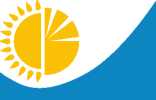 Мемлекеттік статистика органдары құпиялылығына кепілдік бередіКонфиденциальность гарантируется органами государственной статистикиМемлекеттік статистика органдары құпиялылығына кепілдік бередіКонфиденциальность гарантируется органами государственной статистикиМемлекеттік статистика органдары құпиялылығына кепілдік бередіКонфиденциальность гарантируется органами государственной статистикиМемлекеттік статистика органдары құпиялылығына кепілдік бередіКонфиденциальность гарантируется органами государственной статистикиМемлекеттік статистика органдары құпиялылығына кепілдік бередіКонфиденциальность гарантируется органами государственной статистикиПриложение 9
к приказу Председателя Комитета по статистике Министерства национальной экономики Республики Казахстан от 2 апреля 2019 года № 1Қазақстан Республикасы Ұлттық экономикаминистрлігі Статистика комитеті төрағасының2019 жылғы 2 сәуірдегі № 1бұйрығына 9-қосымшаПриложение 9
к приказу Председателя Комитета по статистике Министерства национальной экономики Республики Казахстан от 2 апреля 2019 года № 1Қазақстан Республикасы Ұлттық экономикаминистрлігі Статистика комитеті төрағасының2019 жылғы 2 сәуірдегі № 1бұйрығына 9-қосымшаПриложение 9
к приказу Председателя Комитета по статистике Министерства национальной экономики Республики Казахстан от 2 апреля 2019 года № 1Қазақстан Республикасы Ұлттық экономикаминистрлігі Статистика комитеті төрағасының2019 жылғы 2 сәуірдегі № 1бұйрығына 9-қосымшаПриложение 9
к приказу Председателя Комитета по статистике Министерства национальной экономики Республики Казахстан от 2 апреля 2019 года № 1Қазақстан Республикасы Ұлттық экономикаминистрлігі Статистика комитеті төрағасының2019 жылғы 2 сәуірдегі № 1бұйрығына 9-қосымшаВедомстволық статистикалық байқаудың статистикалық нысаны Статистическая форма ведомственного статистического наблюденияВедомстволық статистикалық байқаудың статистикалық нысаны Статистическая форма ведомственного статистического наблюденияВедомстволық статистикалық байқаудың статистикалық нысаны Статистическая форма ведомственного статистического наблюденияВедомстволық статистикалық байқаудың статистикалық нысаны Статистическая форма ведомственного статистического наблюденияВедомстволық статистикалық байқаудың статистикалық нысаны Статистическая форма ведомственного статистического наблюденияПриложение 41
 к приказу исполняющего обязанности Председателя Агентства Республики Казахстан по статистике от 
21 декабря 2010 года № 351Приложение 41
 к приказу исполняющего обязанности Председателя Агентства Республики Казахстан по статистике от 
21 декабря 2010 года № 351Приложение 41
 к приказу исполняющего обязанности Председателя Агентства Республики Казахстан по статистике от 
21 декабря 2010 года № 351Приложение 41
 к приказу исполняющего обязанности Председателя Агентства Республики Казахстан по статистике от 
21 декабря 2010 года № 351Қазақстан Республикасы Ұлттық Банкіне ұсынылады.Представляется Национальному Банку Республики Казахстан.Қазақстан Республикасы Ұлттық Банкіне ұсынылады.Представляется Национальному Банку Республики Казахстан.Қазақстан Республикасы Ұлттық Банкіне ұсынылады.Представляется Национальному Банку Республики Казахстан.Қазақстан Республикасы Ұлттық Банкіне ұсынылады.Представляется Национальному Банку Республики Казахстан.Статистикалық нысан www.nationalbank.kz интернет-ресурсына орналастырылғанСтатистическая форма размещена на интернет-ресурсе www.nationalbank.kzСтатистикалық нысан www.nationalbank.kz интернет-ресурсына орналастырылғанСтатистическая форма размещена на интернет-ресурсе www.nationalbank.kzСтатистикалық нысан www.nationalbank.kz интернет-ресурсына орналастырылғанСтатистическая форма размещена на интернет-ресурсе www.nationalbank.kzСтатистикалық нысан www.nationalbank.kz интернет-ресурсына орналастырылғанСтатистическая форма размещена на интернет-ресурсе www.nationalbank.kzМемлекеттік статистиканың тиісті органдарына анық емес бастапқы статистикалық деректерді ұсыну және бастапқы статистикалық деректерді белгіленген мерзімде ұсынбау «Әкімшілік құқық бұзушылық туралы» Қазақстан Республикасы Кодексінің 497-бабында көзделген әкімшілік құқық бұзушылықтар болып табылады.Представление недостоверных и непредставление первичных статистических данных в соответствующие органы государственной статистики в установленный срок являются административными правонарушениями, предусмотренными статьей 497 Кодекса Республики Казахстан «Об административных правонарушениях».Мемлекеттік статистиканың тиісті органдарына анық емес бастапқы статистикалық деректерді ұсыну және бастапқы статистикалық деректерді белгіленген мерзімде ұсынбау «Әкімшілік құқық бұзушылық туралы» Қазақстан Республикасы Кодексінің 497-бабында көзделген әкімшілік құқық бұзушылықтар болып табылады.Представление недостоверных и непредставление первичных статистических данных в соответствующие органы государственной статистики в установленный срок являются административными правонарушениями, предусмотренными статьей 497 Кодекса Республики Казахстан «Об административных правонарушениях».Мемлекеттік статистиканың тиісті органдарына анық емес бастапқы статистикалық деректерді ұсыну және бастапқы статистикалық деректерді белгіленген мерзімде ұсынбау «Әкімшілік құқық бұзушылық туралы» Қазақстан Республикасы Кодексінің 497-бабында көзделген әкімшілік құқық бұзушылықтар болып табылады.Представление недостоверных и непредставление первичных статистических данных в соответствующие органы государственной статистики в установленный срок являются административными правонарушениями, предусмотренными статьей 497 Кодекса Республики Казахстан «Об административных правонарушениях».Мемлекеттік статистиканың тиісті органдарына анық емес бастапқы статистикалық деректерді ұсыну және бастапқы статистикалық деректерді белгіленген мерзімде ұсынбау «Әкімшілік құқық бұзушылық туралы» Қазақстан Республикасы Кодексінің 497-бабында көзделген әкімшілік құқық бұзушылықтар болып табылады.Представление недостоверных и непредставление первичных статистических данных в соответствующие органы государственной статистики в установленный срок являются административными правонарушениями, предусмотренными статьей 497 Кодекса Республики Казахстан «Об административных правонарушениях».Мемлекеттік статистиканың тиісті органдарына анық емес бастапқы статистикалық деректерді ұсыну және бастапқы статистикалық деректерді белгіленген мерзімде ұсынбау «Әкімшілік құқық бұзушылық туралы» Қазақстан Республикасы Кодексінің 497-бабында көзделген әкімшілік құқық бұзушылықтар болып табылады.Представление недостоверных и непредставление первичных статистических данных в соответствующие органы государственной статистики в установленный срок являются административными правонарушениями, предусмотренными статьей 497 Кодекса Республики Казахстан «Об административных правонарушениях».Мемлекеттік статистиканың тиісті органдарына анық емес бастапқы статистикалық деректерді ұсыну және бастапқы статистикалық деректерді белгіленген мерзімде ұсынбау «Әкімшілік құқық бұзушылық туралы» Қазақстан Республикасы Кодексінің 497-бабында көзделген әкімшілік құқық бұзушылықтар болып табылады.Представление недостоверных и непредставление первичных статистических данных в соответствующие органы государственной статистики в установленный срок являются административными правонарушениями, предусмотренными статьей 497 Кодекса Республики Казахстан «Об административных правонарушениях».Мемлекеттік статистиканың тиісті органдарына анық емес бастапқы статистикалық деректерді ұсыну және бастапқы статистикалық деректерді белгіленген мерзімде ұсынбау «Әкімшілік құқық бұзушылық туралы» Қазақстан Республикасы Кодексінің 497-бабында көзделген әкімшілік құқық бұзушылықтар болып табылады.Представление недостоверных и непредставление первичных статистических данных в соответствующие органы государственной статистики в установленный срок являются административными правонарушениями, предусмотренными статьей 497 Кодекса Республики Казахстан «Об административных правонарушениях».Мемлекеттік статистиканың тиісті органдарына анық емес бастапқы статистикалық деректерді ұсыну және бастапқы статистикалық деректерді белгіленген мерзімде ұсынбау «Әкімшілік құқық бұзушылық туралы» Қазақстан Республикасы Кодексінің 497-бабында көзделген әкімшілік құқық бұзушылықтар болып табылады.Представление недостоверных и непредставление первичных статистических данных в соответствующие органы государственной статистики в установленный срок являются административными правонарушениями, предусмотренными статьей 497 Кодекса Республики Казахстан «Об административных правонарушениях».Мемлекеттік статистиканың тиісті органдарына анық емес бастапқы статистикалық деректерді ұсыну және бастапқы статистикалық деректерді белгіленген мерзімде ұсынбау «Әкімшілік құқық бұзушылық туралы» Қазақстан Республикасы Кодексінің 497-бабында көзделген әкімшілік құқық бұзушылықтар болып табылады.Представление недостоверных и непредставление первичных статистических данных в соответствующие органы государственной статистики в установленный срок являются административными правонарушениями, предусмотренными статьей 497 Кодекса Республики Казахстан «Об административных правонарушениях».Мемлекеттік статистиканың тиісті органдарына анық емес бастапқы статистикалық деректерді ұсыну және бастапқы статистикалық деректерді белгіленген мерзімде ұсынбау «Әкімшілік құқық бұзушылық туралы» Қазақстан Республикасы Кодексінің 497-бабында көзделген әкімшілік құқық бұзушылықтар болып табылады.Представление недостоверных и непредставление первичных статистических данных в соответствующие органы государственной статистики в установленный срок являются административными правонарушениями, предусмотренными статьей 497 Кодекса Республики Казахстан «Об административных правонарушениях».Статистикалық нысан коды 271203244Код статистической формы 271203244Статистикалық нысан коды 271203244Код статистической формы 271203244Резидент еместерге берілген кредиттер туралы есепРезидент еместерге берілген кредиттер туралы есепРезидент еместерге берілген кредиттер туралы есепРезидент еместерге берілген кредиттер туралы есепРезидент еместерге берілген кредиттер туралы есепРезидент еместерге берілген кредиттер туралы есепРезидент еместерге берілген кредиттер туралы есепРезидент еместерге берілген кредиттер туралы есеп17-ТБ17-ПБ17-ТБ17-ПБОтчет о кредитах, выданных нерезидентамОтчет о кредитах, выданных нерезидентамОтчет о кредитах, выданных нерезидентамОтчет о кредитах, выданных нерезидентамОтчет о кредитах, выданных нерезидентамОтчет о кредитах, выданных нерезидентамОтчет о кредитах, выданных нерезидентамОтчет о кредитах, выданных нерезидентамТоқсандықКвартальнаяТоқсандықКвартальнаяТоқсандықКвартальнаяЕсептік кезең Отчетный периодЕсептік кезең Отчетный периодтоқсанкварталжылгодЕкінші деңгейдегі банктер, «Қазақстанның Даму Банкі» акционерлік қоғамы, «БТА Банк» акционерлік қоғамы ұсынады.Представляется банками второго уровня, акционерным обществом «Банк Развития Казахстана», акционерным обществом «БТА Банк».Екінші деңгейдегі банктер, «Қазақстанның Даму Банкі» акционерлік қоғамы, «БТА Банк» акционерлік қоғамы ұсынады.Представляется банками второго уровня, акционерным обществом «Банк Развития Казахстана», акционерным обществом «БТА Банк».Екінші деңгейдегі банктер, «Қазақстанның Даму Банкі» акционерлік қоғамы, «БТА Банк» акционерлік қоғамы ұсынады.Представляется банками второго уровня, акционерным обществом «Банк Развития Казахстана», акционерным обществом «БТА Банк».Екінші деңгейдегі банктер, «Қазақстанның Даму Банкі» акционерлік қоғамы, «БТА Банк» акционерлік қоғамы ұсынады.Представляется банками второго уровня, акционерным обществом «Банк Развития Казахстана», акционерным обществом «БТА Банк».Екінші деңгейдегі банктер, «Қазақстанның Даму Банкі» акционерлік қоғамы, «БТА Банк» акционерлік қоғамы ұсынады.Представляется банками второго уровня, акционерным обществом «Банк Развития Казахстана», акционерным обществом «БТА Банк».Екінші деңгейдегі банктер, «Қазақстанның Даму Банкі» акционерлік қоғамы, «БТА Банк» акционерлік қоғамы ұсынады.Представляется банками второго уровня, акционерным обществом «Банк Развития Казахстана», акционерным обществом «БТА Банк».Екінші деңгейдегі банктер, «Қазақстанның Даму Банкі» акционерлік қоғамы, «БТА Банк» акционерлік қоғамы ұсынады.Представляется банками второго уровня, акционерным обществом «Банк Развития Казахстана», акционерным обществом «БТА Банк».Екінші деңгейдегі банктер, «Қазақстанның Даму Банкі» акционерлік қоғамы, «БТА Банк» акционерлік қоғамы ұсынады.Представляется банками второго уровня, акционерным обществом «Банк Развития Казахстана», акционерным обществом «БТА Банк».Екінші деңгейдегі банктер, «Қазақстанның Даму Банкі» акционерлік қоғамы, «БТА Банк» акционерлік қоғамы ұсынады.Представляется банками второго уровня, акционерным обществом «Банк Развития Казахстана», акционерным обществом «БТА Банк».Екінші деңгейдегі банктер, «Қазақстанның Даму Банкі» акционерлік қоғамы, «БТА Банк» акционерлік қоғамы ұсынады.Представляется банками второго уровня, акционерным обществом «Банк Развития Казахстана», акционерным обществом «БТА Банк». Ұсыну мерзімі: есептік кезеңнен кейінгі бірінші айдың  25-нен кешіктірмей.Срок представления: не позднее 25 числа первого месяца после отчетного периода Ұсыну мерзімі: есептік кезеңнен кейінгі бірінші айдың  25-нен кешіктірмей.Срок представления: не позднее 25 числа первого месяца после отчетного периода Ұсыну мерзімі: есептік кезеңнен кейінгі бірінші айдың  25-нен кешіктірмей.Срок представления: не позднее 25 числа первого месяца после отчетного периода Ұсыну мерзімі: есептік кезеңнен кейінгі бірінші айдың  25-нен кешіктірмей.Срок представления: не позднее 25 числа первого месяца после отчетного периода Ұсыну мерзімі: есептік кезеңнен кейінгі бірінші айдың  25-нен кешіктірмей.Срок представления: не позднее 25 числа первого месяца после отчетного периода Ұсыну мерзімі: есептік кезеңнен кейінгі бірінші айдың  25-нен кешіктірмей.Срок представления: не позднее 25 числа первого месяца после отчетного периода Ұсыну мерзімі: есептік кезеңнен кейінгі бірінші айдың  25-нен кешіктірмей.Срок представления: не позднее 25 числа первого месяца после отчетного периода Ұсыну мерзімі: есептік кезеңнен кейінгі бірінші айдың  25-нен кешіктірмей.Срок представления: не позднее 25 числа первого месяца после отчетного периода Ұсыну мерзімі: есептік кезеңнен кейінгі бірінші айдың  25-нен кешіктірмей.Срок представления: не позднее 25 числа первого месяца после отчетного периода Ұсыну мерзімі: есептік кезеңнен кейінгі бірінші айдың  25-нен кешіктірмей.Срок представления: не позднее 25 числа первого месяца после отчетного периодаБСН кодыКод БИНР/с №№  п/пЗаем алушытуралы ақпаратИнформация о заемщикеЗаем алушытуралы ақпаратИнформация о заемщикеЗаем алушытуралы ақпаратИнформация о заемщикеЗаем шарты туралы ақпаратИнформация о договоре займаЗаем шарты туралы ақпаратИнформация о договоре займаЗаем шарты туралы ақпаратИнформация о договоре займаЗаем шарты туралы ақпаратИнформация о договоре займаЗаем шарты туралы ақпаратИнформация о договоре займаЗаем шарты туралы ақпаратИнформация о договоре займаЗаем шарты туралы ақпаратИнформация о договоре займаР/с №№  п/пЗаем алушының атауы, тегі, аты, әкесінің аты (бар болған жағдайда )Наименование, фамилия, имя, отчество (при его наличии) заемщикаБСН/ЖСН  (бар болған кезде)БИН/ИИН (при наличии)Заем алушы елінің атауы Наименование страны заемщикаШарттың нөміріНомер договораШарттың күні Дата договораСыйақы мөлшерлемесі (жылдық пайызбен)Ставка вознаграждения (в процентах годовых)Заем валютасының атауы Наименование валюты займаЗаемның сомасы(шарт валютасының мың бірлігімен)Сумма займа (в тысячах единицах. валюты договора)Қолдану кезеңіПериод действия Қолдану кезеңіПериод действия Р/с №№  п/пЗаем алушының атауы, тегі, аты, әкесінің аты (бар болған жағдайда )Наименование, фамилия, имя, отчество (при его наличии) заемщикаБСН/ЖСН  (бар болған кезде)БИН/ИИН (при наличии)Заем алушы елінің атауы Наименование страны заемщикаШарттың нөміріНомер договораШарттың күні Дата договораСыйақы мөлшерлемесі (жылдық пайызбен)Ставка вознаграждения (в процентах годовых)Заем валютасының атауы Наименование валюты займаЗаемның сомасы(шарт валютасының мың бірлігімен)Сумма займа (в тысячах единицах. валюты договора)Заемның нақты берілген күніДата фактической выдачи займаЗаемды өтеудің түпкілікті күніДата конечного срока погашения займаАБВГДЕЖЗИКЛНегізгі борыш (мың теңгемен)Основной долг (тысячах тенге)Негізгі борыш (мың теңгемен)Основной долг (тысячах тенге)Негізгі борыш (мың теңгемен)Основной долг (тысячах тенге)Негізгі борыш (мың теңгемен)Основной долг (тысячах тенге)Негізгі борыш (мың теңгемен)Основной долг (тысячах тенге)Негізгі борыш (мың теңгемен)Основной долг (тысячах тенге)Негізгі борыш (мың теңгемен)Основной долг (тысячах тенге)Сыйақы (мың теңгемен)Вознаграждение (тысячах тенге)Сыйақы (мың теңгемен)Вознаграждение (тысячах тенге)Сыйақы (мың теңгемен)Вознаграждение (тысячах тенге)Сыйақы (мың теңгемен)Вознаграждение (тысячах тенге)Сыйақы (мың теңгемен)Вознаграждение (тысячах тенге)Сыйақы (мың теңгемен)Вознаграждение (тысячах тенге)Сыйақы (мың теңгемен)Вознаграждение (тысячах тенге)Ескертпе ПримечаниеЕсепті кезеңнің басындағы қалдық Остаток на начало отчетного периодаЕсепті кезеңдегі өзгерістерИзменения за отчетный периодЕсепті кезеңдегі өзгерістерИзменения за отчетный периодЕсепті кезеңдегі өзгерістерИзменения за отчетный периодЕсепті кезеңдегі өзгерістерИзменения за отчетный периодЕсепті кезеңнің соңындағы қалдықОстаток на конец отчетного периодаЕсепті кезеңнің соңындағы қалдықОстаток на конец отчетного периодаЕсепті кезеңнің басындағы қалдық Остаток на начало отчетного периодаЕсепті кезеңдегі өзгерістерИзменения за отчетный периодЕсепті кезеңдегі өзгерістерИзменения за отчетный периодЕсепті кезеңдегі өзгерістерИзменения за отчетный периодЕсепті кезеңдегі өзгерістерИзменения за отчетный периодЕсепті кезеңнің соңына қалдық Остаток на конец отчетного периодаЕсепті кезеңнің соңына қалдық Остаток на конец отчетного периодаЕскертпе ПримечаниеЕсепті кезеңнің басындағы қалдық Остаток на начало отчетного периодаҰлғаю (беру, сыйақыны капиталдандыру, қайта ұйымдастыру)Увеличение (выдача, капитализация вознаграждения, реорганизация)Азаю (өтеу, қайта ұйымдастыру)Уменьшение (погашение, реорганизация)Бағамдық өзгерістер                                    Курсовые измененияБасқа өзгерістерПрочие измененияСомасыСумма  Баланстық шоттың нөмірі  Номер балансового счетаЕсепті кезеңнің басындағы қалдық Остаток на начало отчетного периодаЕсептелгеніНачисленоТөленгені (капиталдандыруды қоса алғанда)Оплачено (включая капитализацию)Бағамдық өзгерістер                                    Курсовые измененияБасқа өзгерістерПрочие измененияСомасыСуммаБаланстық шоттың нөміріНомер балансового счетаЕскертпе Примечание123456789101112131415Алғашқы деректерді жариялауға келісеміз*Согласнына опубликование первичных  данных*Алғашқы деректерді жариялауға келіспейміз*Не согласны на опубликование первичных данных*